Сценарий спортивного развлечения «Бравые солдаты» в подготовительной к школе группеЦель: развитие основных видов движений, приобщение  детей к двигательной культуреЗадачи:• формировать чувство гордости и  уважения к Российской Армии; формировать представления о празднике Дня защитников Отечества;• создать бодрое и веселое настроение закрепить представления детей об особенностях военной службы, стимулировать двигательную активность;• воспитывать в детях желание быть похожими на солдат и офицеров, желание служить в Российской Армии.Ход праздника:Под музыку марша дети в спортивной форме торжественно обходят зал, встают в одну шеренгу ( пограничники с зелеными погонами,  летчики с голубыми погонами ).Ведущий:Ребята! 23 февраля мы отмечаем День защитника Отечества. У каждого гражданина России есть священная обязанность - оберегать свое родное государство, всеми силами обеспечивать мир и покой своим соотечественникам. Потому есть у него и почетное право называться Защитником Отечества. Всегда, во все времена российское воинство пользовалось заслуженным уважением и славой. Пройдет немного времени и  наши мальчики вырастут и станут настоящими мужчинами. Мы хотим поздравить наших мальчиков – будущих защитников Отечества! От всей души мы пожелаем им расти сильными, смелыми, мужественными, добрыми и благородными. Может быть, кто-нибудь из них выберет военную специальность: станет лётчиком, моряком, танкистом, разведчиком, пограничником.Песня «Хочу я стать военным»Ведущий: «Плох тот солдат, который не мечтает стать генералом», - гласит народная мудрость. Мы уверены, что наши мальчики будут хорошими солдатами. А проверить так ли это можно уже сейчас. Сегодня наши мальчики пройдут экзамен на право считаться настоящими мужчинами. А девочки будут нашим будущим солдатам помогать и поддерживать их. Давайте послушаем, о чем мечтают наши мальчики.

Стихи для мальчиков:
1. Мы пока что дошколята,
А шагаем, как солдаты.
2.Я танкистом смелым буду,
Проведу свой танк повсюду!
3. Я своей ракетой грозной
Цель достану в небе звёздном!
4. Я, ребята, непременно
Стану лётчиком военным!
5. Я, бесстрашным капитаном
Поплыву по океанам!
6. Я хочу быть офицером,
Чтоб идти в атаку первым!
7. Моряки, артиллеристы,
8. Пограничники, танкисты
Защищают мирный труд.
9. Нашей армии
Дети (хором): салют!
Ведущий:Аты - баты, шире шаг,Эй, держи равнение.Скоро в армии родной Будет пополнение!Ребята! В этот праздничный день приглашаю вас принять участие в турнире будущих воинов, где вы сможете проявить свою сноровку, смекалку, силу и выдержку. Представляю две команды: команда пограничников и команда моряков.Команда, вам слово для представления .Капитан команды пограничников. Наша команда...Дети: Зоркий сокол.Капитан: Наш девиз...Дети:Пограничник на границеНашу землю бережет,Чтоб работать и учитьсяМог спокойно весь народ.Капитан команды летчиков. Наша команда…Дети: Стальные крыльяКапитан : Наш девиз…Дети:Не страшны любые беды, Долетим мы до победы.
Долетим быстрее всех,и в конце нас ждет успех.Ведущий: Ребята, а как вы думаете, какими должны быть солдаты Российской Армии? (Ответы детей.) Они должны быть и смелыми, и выносливыми, и сильными… А помогают им в этом занятия физкультурой и спортом.День солдатский по порядкуНачинается с зарядки!Ну-ка, братцы, подтянитесь,На зарядку становитесь!Проводится «Разминка для будущих воинов».Наши воины идут – раз-два, раз-два.(Ходьба на месте.)В барабаны громко бьют: тра-та-та, тра-та-та.(Имитация игры на барабане.)В море наши корабли: нынче здесь – завтра там!(«Качалочка».)Долго плавали вдали по морям, по волнам!(Круговые движения руками.)Пограничник на посту: «Кто идёт? Кто идёт? »(«Держа автомат», повороты вправо-влево.)Едут танки по мосту: трр-вперёд, трр-вперёд!(«Моторчик».)Над землёю самолёт: у-у, у-у!(Руки в стороны, наклоны вправо и влево.)Разрешён ракетам взлёт: У-ух, у-ух!(Присесть, сложив ладони перед грудью; встать, подняв руки вверх.)Наши пушки точно бьют: Бух, бах! Бух, бах!(Выбрасывание рук вперёд, пальцы сжаты в кулак – «бокс».)Нашей армии – салют! Ура! Ура!(Поднять руки вверх.)Ведущий: А теперь – раз, два –По командам детвора!Хватит разминаться,Пора соревноваться!(Дети перестраиваются в  две колонны) Представляю вам членов  жюри, которое будет оценивать наших будущих защитников.1.2.3.Ведущий: Итак, начинаем турнир.Ведущий проводит спортивные состязания:1. Эстафета « Самые меткие артиллеристы».Первое задание: Участникам соревнования необходимо пролезть тоннель, взять из корзины мячик и поразить вражеский танк (попасть в обруч) из исходного положения, стоя, добежать до ориентира,  вернуться назад и передать рукой эстафету следующему товарищу.Выигрывает та команда, которая быстро выполнит это задание. Ведущий:- Молодцы ребята! Хорошо справились с заданием.2. Эстафета «Топкое болото».Второе задание: Участникам соревнования необходимо переправится с помощью плоскостных фигур  до ориентира, оббежать ориентир и вернуться назад, передавая эстафету рукой следующему товарищу.Выигрывает та команда, которая быстро выполнит это задание.3.Эстафета « Разведчики»Первый игрок каждой команды встает на четвереньки, и на его спину кладется мешочек с песком (важный груз). Разведчик должен доползти до стойки и вернуться обратно, не потеряв свой груз. Когда игрок вернется на старт, с него снимают мешочек и кладут на спину следующего участника. Выигрывает та команда, которая быстро выполнит это задание.Ведущий: Вы отлично справились с заданиями! Но каким ещё должен быть солдат? Конечно, сообразительным. Ведь, он должен, если нужно, уметь проявить смекалку. Сейчас у нас зарядка для ума. Зарядка для умаОт страны своей в далиХодят в море… (Корабли)Льды морские раскололОстрым носом… (Ледокол)Кто там вырулил на взлёт?Реактивный… (Самолёт)К звёздам мчится птица эта,Обгоняет звук… (Ракета)Без разгона ввысь взлетает,Стрекозу напоминает.Отправляется в полетНаш российский… (Вертолет)Гусеницы две ползут,Башню с пушкою везут. (Танк) Железная рыба плывет под водой
Врагу, угрожая огнём и бедой,
Железная рыба ныряет до дна,
Родные моря охраняет она. (Подводная лодка). Я к глазам его приближу –Сразу всё большим увижу,Рассмотрю в морской далиКатера и корабли. (бинокль) И на суше, и на мореОн всегда стоит в дозоре.Он страну не подведёт –Нарушитель не пройдёт. (пограничник)Уважения достоин смелый и отважный воин:Трудно в тыл врага пробраться,Незамеченным остаться,Всё запомнить, разузнать,Утром в штабе рассказать. (разведчик)Полосатая рубашка,
Вьются ленты за фуражкой.
Он готов с волною спорить,
Ведь его стихия — море. (Моряк) Спешит по вызову отряд,
Готовый разыскать снаряд
И на пшеничном поле,
И в транспорте, и в школе.
Боец отряда очень смел -
Три мины разрядить сумел. (Сапер)

 Крепкий прочный парашют
За спиной его раскрылся,
И за несколько минут
Он на землю опустился.
Он пройдет и лес, и брод,
Но противника найдет. (Десантник)
4.Эстафета  «Передай оружие».У первых участников в руках автоматы. По команде ведущего они передают автоматы по верху в конец колонны. Последний ребенок с автоматом бежит и становится первым. Начинает делать то же самое и так, пока первый снова не встанет на свое место. Выигрывает та команда, которая быстро выполнит это задание.5.Эстафета «Сапёры»Дети делятся на пары, одному игроку завязывают глаза. Задача: провести товарища с завязанными глазами по минному полю, не задев ни одной мины. Кто больше «мин» зацепит, тот проиграл. Команды играют по очереди.Ведущий: Продолжаем наше армейское многоборье! Я хотела бы проверить ваше внимание! Сейчас я буду задавать вопросы, а вы, если согласны со мной, должны мне отвечать такими словами: «Это мы ребята – бравые солдаты! » Ну, а если не согласны, должны промолчать! Готовы? (Ответы детей.) Тогда начинаем!Проводится игра  «Солдат, будь внимателен! ».Кто рано просыпается и быстро умывается?Кто зря не задирается, друзьям помочь старается?Кто вместо риса и котлет, съел за обедом пять конфет?Кто девчонок защищает, малышей не обижает?Кто боится приключений и весёлых развлечений?Кто спортом занимается и дома закаляется?Кто на рыбалке в пруд упал и там всю рыбу напугал?Кто книжки и тетрадки содержит в беспорядке?Кто велосипед сломал и об этом не сказал?Кто мечтает ни много, ни мало дослужиться до генералов?Кто тут хвастался талантом стать певцом и музыкантом?Кто во дворе играл в футбол и забил в окошко гол?Кто в армию пойдёт служить, чтобы всем примером быть? Ведущий: Ребята молодцы, а сейчас я поиграю с нашими болельщиками. Буду задавать вам шуточные вопросы, а вы отвечайте «Да» или «Нет». Будьте внимательны!
Наша Армия сильна? Да.
Защищает мир она? Да.
Мальчишки в армию пойдут? (Да)
И девочек с собой возьмут? (Нет)
У Буратино длинный нос? Да.
На корабле он был матрос? Нет.
Его не любит Карабас? Да.
Попал ему гранатой в глаз? Нет.
Илья Муромец – герой? Да.
Автомат носил с собой? Нет.
Сегодня праздник отмечаем? Да.
Мам и дочек поздравляем? Нет.
Мир важней всего на свете? (Да)
Знают это даже дети (Да)6Эстафета «Военная техника»Каждый участник получает кубик, на одной грани которого изображен фрагмент военной техники. Дети по очереди подбегают к столу, стоящему на расстоянии 5— 6 м от команд, и складывают из фрагментов танк и самолет. Побеждает команда, правильно выполнившая задание.Ведущий:  Наши эстафеты подошли к концу. Теперь можно с уверенностью сказать, что все вы достойно справились со всеми испытаниями. В февральский день, морозный деньВсе праздник отмечают.Девчонки в этот славный деньМальчишек поздравляют. 1 ребенок: Богатырского здоровьяМы хотим вам пожелать.Лучше всех на свете бегатьИ в футбол всех обыграть.2 ребенок: Пусть удача будет с вами,Только вы дружите с нами,Нам во всем вы помогайте,От других нас защищайте.3 ребенок: В общем, милые мальчишки,Мы откроем вам секретЛучше вас на белом светеНикого, конечно, нет!
Ведущий. Вот и закончился наш праздник. Все участники команд показали свою смелость, ловкость, силу. Сегодня мы убедились, что у нас подрастает достойное поколение защитников Отечества. А это значит, что у нас будет, кому защищать нашу Родину. Мы поздравляем еще раз всех с Днем защитника Отечества, желаем здоровья и счастья. И пусть небо над Россией и всем миром всегда будет только голубым!
Команды награждаются медалями.
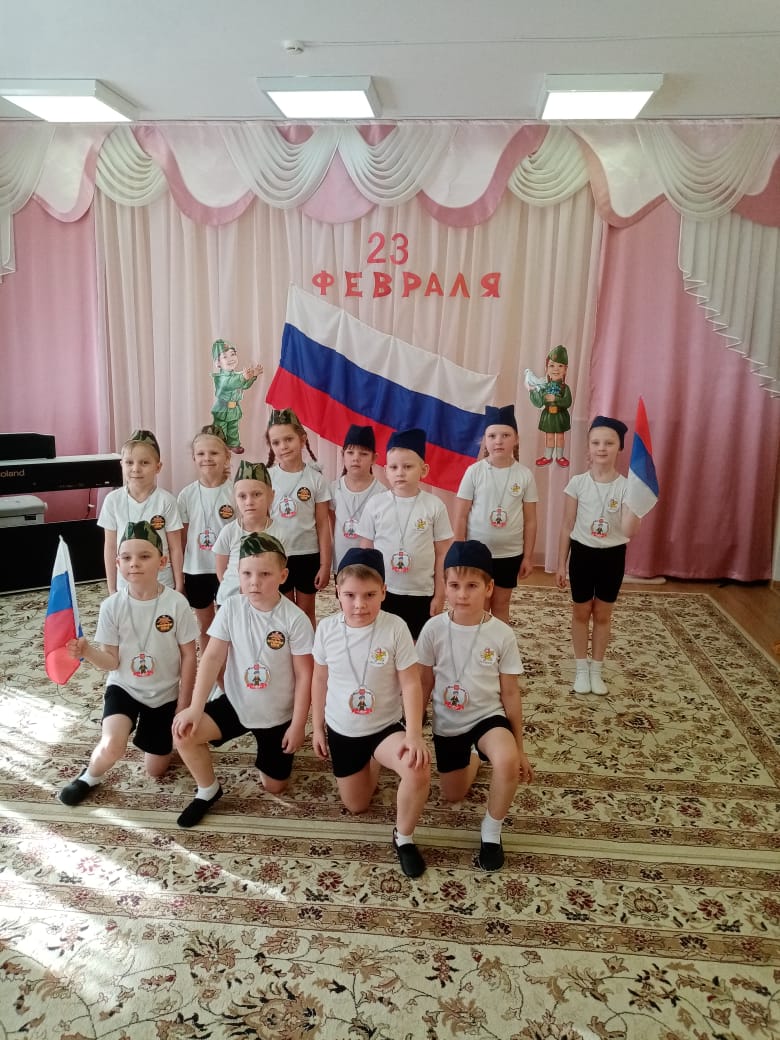 